V Bělkovicích – Lašťanech dne 5.10.2017      Za zadavatele                                                                                                   Ing. Tomáš Němčic, starosta VÝZVA K PŘEDLOŽENÍ NABÍDKY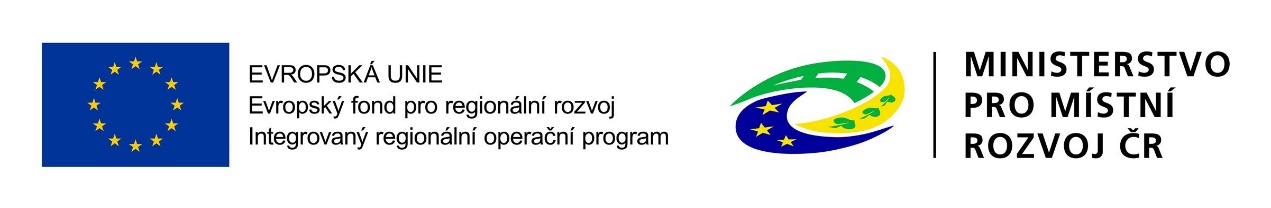 VÝZVA K PŘEDLOŽENÍ NABÍDKYZadavatel     :       Obec Bělkovice – Lašťany  Sídlo:                    783 16 Dolany, Bělkovice – Lašťany 139IČ:                         00298654Akce :                   Bezbariérové chodníky v Bělkovicích-LašťanechZadavatel vyhlašuje dle Metodického pokynu pro oblast zadávání zakázek pro programové období 2014/2020 vydané Ministerstvem pro místní rozvoj veřejnou zakázku na akci :  Bezbariérové chodníky v Bělkovicích-Lašťanech . Nejedná se o zadávací řízení dle Zákona o zadávání veřejných zakázek.Zadavatel     :       Obec Bělkovice – Lašťany  Sídlo:                    783 16 Dolany, Bělkovice – Lašťany 139IČ:                         00298654Akce :                   Bezbariérové chodníky v Bělkovicích-LašťanechZadavatel vyhlašuje dle Metodického pokynu pro oblast zadávání zakázek pro programové období 2014/2020 vydané Ministerstvem pro místní rozvoj veřejnou zakázku na akci :  Bezbariérové chodníky v Bělkovicích-Lašťanech . Nejedná se o zadávací řízení dle Zákona o zadávání veřejných zakázek.INFORMACE O PŘEDMĚTU ZAKÁZKYINFORMACE O PŘEDMĚTU ZAKÁZKY1.1 Název akceBezbariérové chodníky v Bělkovicích-Lašťanech1.2 Stručný textový popis zakázkyPředmětem stavby je výstavbu chodníků v obci Bělkovice-Lašťany a to ve dvou úsecích. První  (1.etapa) je nový chodník při komunikaci č. III/44437 směrem od křižovatky U lip dál k výjezdu z obce, k poslední odbočce na konci obce vlevo. Délka prvního úseku je 213,30m. Druhý úsek (2.etapa) je nový chodník při komunikaci č. III/44313. Začátek nového chodníku je cca  od křižení komunikace č.  III/44313 a komunikace č.  III/ 44436 směrem na Dolany vlevo. Navazuje na nově vybudovaný chodník v této lokalitě. Délka druhého úseku je 146,16m. Budou zachovány všechny vjezdy k přilehlým nemovitostem a řádně výškově napojeny. Budou upraveny a navázány zelené plochy v okolí nově budovaných chodníků. Dojde k přeložení sdělovacích kabelů, aby byla dodržena podmínka min. vzdálenosti kabelu od hrany obrubníku – 0,5m. Stavba je členěna na 4 stavební objekty: SO 101 – Chodník – 1.etapa (Lašťany)SO 102  - Chodník – 2.etapa (Bělkovice)SO 401 – Přeložka sdělovacího kabelu (Lašťany)SO 402 – Přeložka sdělovacího kabelu (Bělkovice)1.3 Typ veřejné zakázkyZakázka na stavební práce – zakázka malého rozsahu mimo režim zákona č. 134/2016 Sb. o zadávání veřejných zakázek 1.4 Místo realizace akce k.ú. Lašťany, parc. č. 142, 844 k.ú. Bělkovice, parc. č. 6511.5 Předpokládané termíny plněníStavební práce budou zahájeny na základě písemné výzvy zadavatele. Výzva bude doručena nejpozději do 31.7.2018Uchazeč je povinen převzít staveniště a zahájit stavební práce do 10-ti kalendářních dnů ode dne doručení písemné výzvy k zahájení realizace prací. Předpokládaný termín ukončení realizace plnění: do 4  měsíců od zahájení realizace plnění.Termín zahájení plnění je vázán na kladné rozhodnutí o poskytnutí dotace z IROP (MAS). V případě neobdržení kladného rozhodnutí o poskytnutí dotace, nebude akce realizována. 1.6 Předpokládaná hodnota zakázky 2 763 958,01 Kč bez DPHIDENTIFIKAČNÍ ÚDAJE O ZADAVATELIIDENTIFIKAČNÍ ÚDAJE O ZADAVATELI2.1 Název zadavateleObec Bělkovice – Lašťany 2.2 Sídlo783 16 Dolany, Bělkovice – Lašťany 1392.3 IČ/DIČ00298654, CZ002986542.4 Osoby oprávněné jednat za zadavatele Ing. Tomáš Němčic - starosta, tel.:  602 776 606 , e-mail:   obec@belkovice-lastany.cz 2.5 Kontaktní osoba ve věci výběrového řízeníMgr. Miroslava Pilařová, e-mail:  MiroslavaPilarova@seznam.cz, tel. 777 593 764INFORMACE O MOŽNOSTECH VYŽÁDÁNÍ ZADÁVACÍ DOKUMENTACEINFORMACE O MOŽNOSTECH VYŽÁDÁNÍ ZADÁVACÍ DOKUMENTACE3.1 Údaje o místě vyžádání zadávací dokumentace751 14 Dřevohostice, Lipová 126 , e-mail: miroslavapilarova@vseznam.cz  3.2 Kontaktní osoba pro zadávací dokumentaciMgr. Miroslava Pilařová, e-mail:MiroslavaPilarova@seznam.cz, tel. 777 593 764LHŮTA PRO PODÁNÍ NABÍDEK, VČETNĚ ADRESY, NA KTEROU MAJÍ BÝT POSLÁNYLHŮTA PRO PODÁNÍ NABÍDEK, VČETNĚ ADRESY, NA KTEROU MAJÍ BÝT POSLÁNY4.1 Datum, hodina24.10.2017 do 10.00 hod. 4.2 Adresa pro podání nabídkyObecní úřad Bělkovice – Lašťany, 783 16 Dolany, Bělkovice – Lašťany 1394.3 Jiné upřesňující údajeNabídku může dodavatel doručit poštou nebo předat osobně na výše uvedené adrese. POŽADAVKY NA PROKÁZÁNÍ KVALIFIKACEPOŽADAVKY NA PROKÁZÁNÍ KVALIFIKACE5.1 Základní způsobilost5.1 Základní způsobilostDodavatel splní základní způsobilost předložením čestného prohlášení, podle vzoru, který je nedílnou součástí zadávací dokumentace.  Dodavatel splní základní způsobilost předložením čestného prohlášení, podle vzoru, který je nedílnou součástí zadávací dokumentace.  5.2 Profesní způsobilost 5.2 Profesní způsobilost Dodavatel předloží pro splnění profesní způsobilosti výpis z obchodního rejstříku a živnostenský list příp. další doklady o oprávnění k podnikání podle zvláštních právních předpisů v rozsahu odpovídajícím předmětu veřejné zakázky „ Provádění staveb, jejich změn a odstraňování“ nebo „Zednictví“Dodavatel předloží pro splnění profesní způsobilosti výpis z obchodního rejstříku a živnostenský list příp. další doklady o oprávnění k podnikání podle zvláštních právních předpisů v rozsahu odpovídajícím předmětu veřejné zakázky „ Provádění staveb, jejich změn a odstraňování“ nebo „Zednictví“5.3 Technická kvalifikace5.3 Technická kvalifikaceDodavatel předloží pro splnění technické kvalifikace seznam min. 3 zakázek, jejichž předmětem byla realizace stavebních prací obdobného charakteru (stavba nebo rekonstrukce chodníků)  o finančním objemu min. za  
1 000 000,- Kč bez DPH u každé zakázky za posledních 5 let. Dodavatel předloží pro splnění technické kvalifikace seznam min. 3 zakázek, jejichž předmětem byla realizace stavebních prací obdobného charakteru (stavba nebo rekonstrukce chodníků)  o finančním objemu min. za  
1 000 000,- Kč bez DPH u každé zakázky za posledních 5 let. 6. Základní hodnotící kritérium 6. Základní hodnotící kritérium Ekonomická výhodnost nabídky, přičemž zadavatel bude nabídky hodnotit podle nejnižší nabídkové ceny v Kč bez DPH. Ekonomická výhodnost nabídky, přičemž zadavatel bude nabídky hodnotit podle nejnižší nabídkové ceny v Kč bez DPH. 7. DALŠÍ POŽADAVKY7. DALŠÍ POŽADAVKYVěcné vymezení části předmětu veřejné zakázky, který nesmí být plněn poddodavatelsky:  Stavební díl 5 –  Komunikace pozemníUchazeč předloží v rámci nabídky čestné prohlášení o tom, že předloží zadavateli nejpozději ke dni předání a převzetí díla bankovní záruku za plnění záručních podmínek ve výši 5% nabídkové ceny v Kč bez DPH, která bude v platnosti po dobu 60-ti měsíců od předání a převzetí díla bez vad a nedodělků. Bankovní garanci lze nahradit složením finanční částky odpovídající 5% nabídkové ceny v Kč bez DPH na účet zadavatele ke dni předání díla.Bližší údaje nutné pro zpracování nabídky obsahuje zadávací dokumentace. Zájemci nemají nárok na úhradu nákladů spojených s účastí v tomto zadávacím řízení ze strany zadavatele. Zadávací dokumentace včetně příloh bude na požádání poskytnuta bezplatně na CD nebo přesúschovnu.Uchazeč je povinen předložit zpracovanou nabídku v českém jazyce.Zadavatel požaduje předložení nabídky v 1 vyhotovení a 1x v elektronické podobě ve formátu PDF.Zadavatel si vyhrazuje právo na upřesnění, doplnění podmínek, eventuálně zrušení této výzvy k podání nabídkyVěcné vymezení části předmětu veřejné zakázky, který nesmí být plněn poddodavatelsky:  Stavební díl 5 –  Komunikace pozemníUchazeč předloží v rámci nabídky čestné prohlášení o tom, že předloží zadavateli nejpozději ke dni předání a převzetí díla bankovní záruku za plnění záručních podmínek ve výši 5% nabídkové ceny v Kč bez DPH, která bude v platnosti po dobu 60-ti měsíců od předání a převzetí díla bez vad a nedodělků. Bankovní garanci lze nahradit složením finanční částky odpovídající 5% nabídkové ceny v Kč bez DPH na účet zadavatele ke dni předání díla.Bližší údaje nutné pro zpracování nabídky obsahuje zadávací dokumentace. Zájemci nemají nárok na úhradu nákladů spojených s účastí v tomto zadávacím řízení ze strany zadavatele. Zadávací dokumentace včetně příloh bude na požádání poskytnuta bezplatně na CD nebo přesúschovnu.Uchazeč je povinen předložit zpracovanou nabídku v českém jazyce.Zadavatel požaduje předložení nabídky v 1 vyhotovení a 1x v elektronické podobě ve formátu PDF.Zadavatel si vyhrazuje právo na upřesnění, doplnění podmínek, eventuálně zrušení této výzvy k podání nabídky